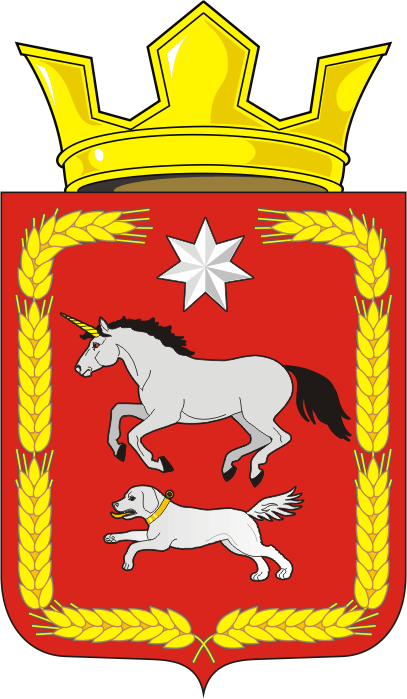 СОВЕТ ДЕПУТАТОВ муниципального образования КАИРОВСКИЙ СЕЛЬСОВЕТ саракташскОГО районА оренбургской областиТРЕТИЙ созывР Е Ш Е Н И Едвадцать седьмого заседания Совета депутатовмуниципального образования Каировский сельсоветтретьего созыва25 декабря 2018 года                      с.Каировка                                             № 152О внесении изменений в Правила землепользования и застройки муниципального образования Каировский сельсовет  Саракташского района Оренбургской областиРуководствуясь Градостроительным кодексом Российской Федерации (в редакции Федерального закона от 3 июля 2016 года № 373-ФЗ «О внесении изменений в градостроительный кодекс Российской Федерации»), Уставом муниципального образования Каировский сельсовет,1. Утвердить изменения и дополнения  в Правила землепользования и застройки муниципального образования Каировский сельсовет  Саракташского района Оренбургской области согласно приложению к настоящему решению.2. Контроль за исполнением данного решения возложить на постоянную комиссию по бюджетной, налоговой и финансовой политике, собственности и экономическим вопросам, торговле и быту (Пятков О.П.).3. Решение вступает в силу после его обнародования и подлежит размещению на официальном сайте муниципального образования Каировский сельсовет в сети «Интернет». Глава муниципального образования Каировский сельсовет,Председатель Совета депутатов сельсовета                                 О.М.КажаевРазослано: прокуратуре района, руководителям учреждений, организаций.